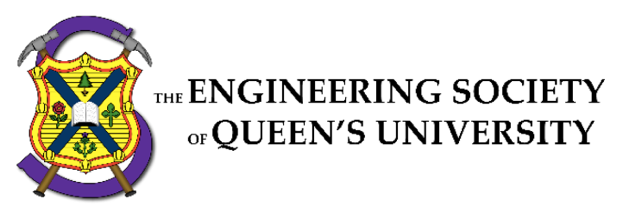 Council MinutesThursday, September 14th, 20176:00pm, Dunning Hall 27Speaker: Jamil PiraniSecretary: Leah Bourque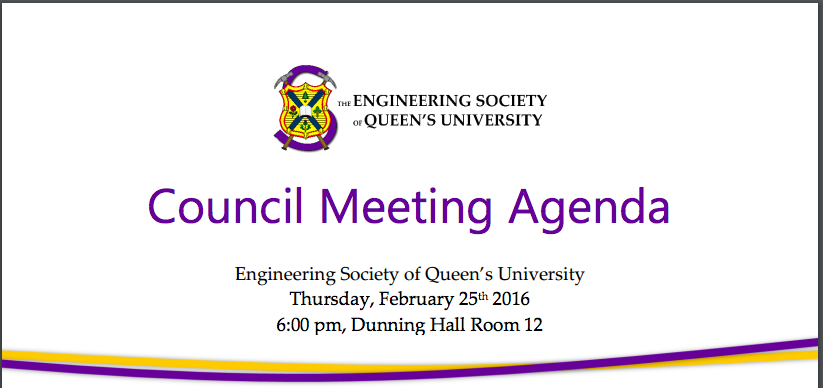 Council begins, 6:11pm.I. ATTENDANCEJamil Pirani: I would like to acknowledge that Queen’s sits on traditional Haudenosaunee and Anishinaabe territory. We will begin with attendance. Raise your placards if you have a vote. II. ADOPTION OF THE AGENDAMotion 1   Whereas: 	It’s the first meeting of the year!& whereas: 	there are many things to discuss;BE IT RESOLVED THATCouncil approve the agenda of Council meeting of Thursday, September 14th, 2017, as seen on the Engineering Society website.Moved by: Alexander CliffordSeconded by: Jamil PiraniAlexander Clifford: We’ve added a discussion period to the end of the agenda. Julianna Jeans: I will be sending out a presentation on summer actuals to the council and taking questions next meeting. Callen Hageman: Is there a motion attached to it? Alexander Clifford: No, it will just be a discussion period.  Motion passes, 6:13pm (18, 0, 0).III. Adoption of the MinutesMotion 2  Whereas: 	Many important things were discussed a long time ago;& whereas: 	we still need to approve them;BE IT RESOLVED THATCouncil approve the minutes of the Council meeting of Thursday, April 6th, 2017, as seen on the Engineering Society website.Moved by: Alexander CliffordSeconded by: Leah BourqueMotion passes, 6:12pm (18, 0, 0).IV. Speaker’s Business   Jamil Pirani: Welcome back everyone. I hope you had a tremendous summer. Let’s make this meeting a good one.V. BREAKCouncil breaks, 6:14pm.Council resumes, 6:18pm. VI. New Business: Motions 3-9MOTION 3Whereas:	Occasionally Jamil may not be able to grace us with his presence;& whereas: 	we need to be prepared for when that happens;BE IT RESOLVED THATCouncil elect Connor Kapahi as the Deputy Speaker for this session of the Engineering Society Council. Moved by: Jamil PiraniSeconded by: Alexander CliffordJamil Pirani: We will open the floor to nominations.Tyler Snook: I nominate Cooper Midroni. Cooper Midroni: I respectfully decline.Aidan Thirsk: I nominate Tyler Snook.Tyler Snook: I respectfully decline. Behshid Behrouzi: I nominate Benji.Benji Christie: I respectfully decline.Kevin Corey: I nominate Nat Wong. Nat Wong: I respectfully decline.Aidan Thirsk: I nominate Connor Kapahi.Connor Kapahi: I’ve been told I have a radio-like voice. I would love to be the deputy speaker. Motion Passes: 6:22pm (18, 0, 0)Motion 4Whereas:	Carson needs more friends;& whereas: 	people think ‘IT’ sounds lame;BE IT RESOLVED THAT	Council approve the changes to policy section λ to amend the name of the IT Team to Engineering Society Software Development (ESSDev) Team, as seen in APPENDIX “ESSDEV”. Moved by: Carson CookSeconded by: Hannah CameronCarson Cook: The IT team is a more software thing. We want to change the name to what we actually do and make it something more interesting. Motion passes, 6:39pm (18, 0, 0)Motion 5Whereas:	Carson needs to connect with Queen’s students;& whereas: 	Carson doesn’t have the proper social skills to do so;BE IT RESOLVED THAT	Council approves the changes to policy section λ, to add a position who’s role is to assist with logistics of events and student help, as seen in APPENDIX ”OUTREACH”.  Moved by: Carson CookSeconded by: Hannah CameronCarson Cook: There’s an introduction for 2 or 3 new positions. They would help with events like coding competitions, workshops, and networking events. I don’t have time to do it all myself. We’re lacking on help for the IT side and extracurriculars. Callen Hageman: This is related to IT, but it also seems like professional development. It’s something people can put on their resumes. Would it fit better under professional development? Carson Cook: They’ll be working closely with the professional development team. Because I have contacts that are IT companies, from there it should be for networking specifically. The students will be gaining more IT knowledge, but coding competitions and workshops don’t really fall under professional development. Learning how to code is a professional development, but does the professional development team have the knowledge and skill set to run those events? We still had meetings to market with them. Nick Dal Farra: It says 2 or 3 positions. Is that dependent on the quality of the applications? Carson Cook: It will focus on people learning IT. I’ve left flexibility for someone who I think has the potential, but not the current skills. I want to give that opportunity to someone. Motion passes, 6:43pm (22, 0, 0)Motion 6Whereas:	Carson needs help to repair servers when they blow up;& whereas: 	there is a very high chance servers will blow up;BE IT RESOLVED THATCouncil approves the changes to policy section λ, to create a position that will help with server management, as seen in APPENDIX “BOMBSQUAD”.Moved by: Carson CookSeconded by: Hannah CameronCarson Cook: I have a lot of things on my plate, and might need help. It would help if there’s someone else who is knowledgeable. I may not always know how to fix everything. Motion passes, 6:45pm (20, 0, 0)Motion 7Whereas:	Emails are hard to remember;& whereas: 	patterns are nice;BE IT RESOLVED THATCouncil approve the changes to policy section λ, to create a more consistent email naming system, as seen in APPENDIX “PATTERN”.Moved by: Carson CookSeconded by: Hannah CameronCarson Cook: There’s a lot of different emails, and it can be hard to remember them. We want to create a pattern to follow, and make a position a short form if it is longer than 15 characters. This will allow for uniform emails.Kodie Becker: Are they just given the opportunity to shorten the position? What about shortening the group too? Positions may not shorten well but groups do. Carson Cook: Do we shorten EngLinks to EL for everything? Do we keep that pattern? With shortening it to EL, you may not know what group you are emailing. It would be a lot easier for users to shorten something like marketing. Nick Dal Farra: Would the new ones would follow this format?Carson Cook: Some have been changed over the summer. The idea is that old emails will be kept, and automatically sent forward to the new one. We will let the next director of IT or VPOPS change those in the next transition. They’ll do it over the summer when emails are not used as much.Matt Whittle: I’m glad to hear of the changes, but I think it’s more important to standardize the emails. Shortening business to BUS seems somewhat unprofessional. Some email accounts don’t necessarily need to be shortened. Outlook can remember it for you. The  actual value is standardizing it, not shortening. Carson Cook: The emails do still have that uniformity. Every word would be shortened to the same thing. Emails can be super long, and when telling first-years to email you, it can be hard to say the full email. Shortening would help with that. Sam Roper: Some aren’t professional looking. Shortening codirector to CO is as uninformative as shortening EngLinks to EL. Is there an option for someone if they want to keep the full email?I understand what you’re trying to do. When speaking to external companies, or people are giving sponsorships, a pattern is needed, but shortening is not as necessary. Print a business card if it’s too long. It’s better off having structure without shortening. Sophie Campbell: If you’re saying an email verbally, they understand if it is an actual word, and are more likely to remember it. Jill Reid: The solution could be having something like a net ID. You could have your official email, but also have a second domain that gets all the emails. Felix LeClair: We should be setting things up to have an alias that is the same as net ID’s. That makes pattern changes.Carson Cook: Can I propose making an amendment to have an alias that is a full name? Callen Hageman: An alias is 15 characters or more. It can be changed to an appropriate name. Shortening would be recommended if it’s a long service email.Carson Cook: An alias is everything in the email before the @ sign.Leah Vignale: Could there be multiple emails?Matt Whittle: We do want to transition into getting structured emails, but we’re getting hung up on emails themselves. Reach out and ask people what they want their names to be. Ask them what they want. Solve this as a case by case problem. Carson Cook: Uniformity is not case by case.Kevin Corey: Give them the options. Don’t give them the option of everything. We should be setting a framework, and giving them those four options. Julianna Jeans: They can already decide that. Carson Cook: Read the policy changes. There are room for options there. The point is to have a uniform emailing system. We can all agree that’s important. Motion passes, 6:59pm (21, 0, 0)Motion 8Whereas:	The Committee on External Communications needs new people;& whereas: 	We should decide on who these people are;BE IT RESOLVED THAT	Council elect Jordan Pernari , Lauren, Felix LeClair, Emma Howard, Kevin Corey and Sophie Campbell to sit on the Committee on External Communications.  Moved by: Loralyn BlondinSeconded by: Nat WongLoralyn Blondin: This committee gets together to discuss relationships with external bodies. They might look at what other schools are doing in comparison to what we are doing. Other schools have had a fall reading week brought it. They could provide advice for us.Jamil Pirani: What are the restrictions?Loralyn Blondin: There are voting and non-voting members. If you’ve already been a part of the committee, you can run again. There is a 3-person minimum, but there is no maximum. The 3-person minimum must be voting members, but the rest don’t have to be. Time commitment is around one meeting per month, but it could be different from last year. Nick Dal Farra: What does the committee do?Loralyn Blondin: In the past, they’ve evaluated relationships with external bodies. Other schools have a director named external affairs. We don’t have that. We just have this council that talks to other schools. They have a voice for students. The committee speaks to other national bodies, and could plans things such as organizing trips to other schools. Julianna Jeans: We will also be electing 2 first years. Jordan Pernari: I’d like to be a part of this for the great outreach opportunities. Lauren Babington: I’d like to bring a non-council perspective to the committee.Felix LeClair: I’ve been developing a personal relationship with Dean Deluzio. This is good for both students and faculty presenting an image, and pushing towards other universities. Emma Howard: I’m friendly with other universities, and could bring those relationships to the committee. Kevin Corey: Last year I went to a conference, and meeting new people was a good experience. Sophie Campbell: This seems interesting, and I’d be honoured to be a part of the committee. Motion passes, 7:15pm (21, 0, 0)Motion 9Whereas:	Queen’s Soft Robotics is a new design team focused on providing a team- based, hands-on research and design experience that contributes to the academic field of soft robotics;& whereas: 	ratification would further integrate them into the community at Queen’s University;BE IT RESOLVED THAT	Council approve the ratification of the Queen’s Soft Robotics Team as an Engineering Society Design Team, pending approval of the Dean of Engineering and Applied Science, and pending changes to the financial information section of the team’s charter. Moved by: Meighan KooSeconded by: Oliver AustinOliver Austin: Nathan is a med student, and will be speaking about the Soft Robotics Team. Nathan How: Thank you everyone for reading through the charter. This is a new design team that will be focused on soft robotics. It was originally started in late 2016, with only 3 members. It has since progressed, and we have expanded the team to a full executive. We are looking to build our first prototype, and are recruiting members through undergraduate engineering courses as well as outside the engineering discipline. We welcome students from any discipline. Carson Cook: What are the resources this team would need such as space in ILC, and financial support. Nathan How: We don’t want this to be taking away from other teams. In terms of space, we’ve made an agreement with the solar design team to share their space in the ILC. We will also need chemical specific space, and we’ve sorted out an agreement in Dupuis. As for financial support, we received a grant offered through EngSoc, and funded by AMS. We’re also seeking corporate sponsorship. So far, we’ve been able to get support from current design teams. They’re happy to share space and ideas. I’d like to point out the members of the team who have come with me to this meeting. There’s also a number of other members you may be familiar with. Loralyn Blondin: You did a great job explaining that you will not be needing necessary space and funding. What do you want to gain from the design team? Nathan How: We’ve been putting together an application similar to past teams, and why they wanted to get ratified. We’re coming back to the engineering community. We don’t want to be a group people aren’t exposed to. We want people to see us competing, and see us on the EngSoc website. We settled out an agreement with the solar design team, but in order to work in ILC, we have to be ratified. There’s also benefit for EngSoc for being able to foster another team. The team creates exciting opportunities for other students. Connor Kapahi: Could you elaborate on the competitions? Is there an overarching body that will be dealing with those sorts of things? Nathan How: It’s an emerging field. The best resource is the soft robotics tool kit. They run a competition with multiple entries. We will be entering the college stream that is judged by a panel of experts. We will be providing a fundamental research base which the industry can build on. Felix LeClair: Do new design teams have to bank with EngSoc? Oliver Austin: Design teams do not need to bank with EngSoc. They can bank with a faculty or external banks. Julianna Jeans: They can’t bank with an external source. It has to be with a faculty.Nathan How: Would we not be able to bank with TD? Some other teams have their own independent bank account. Jill Reid: The reason you’re not supposed to bank with external banks is that you’re not a corporation. If something happens, you are personally liable. That’s why we don’t allow that. Move it over to the society. It would be super easy. Jamil Pirani: We will table this motion to the next meeting.Julianna Jeans: Let’s say that the team will meet with Jill, and switch bank accounts over.Nathan How: Thank you for bearing with it. We appreciate the opportunity. Motion passes, 6:36pm (20, 0, 0)VII. Executive reportsi) PresidentNat Wong: There’s not too much of an update. Summer went really well. I’d like to give a shout out to Matt Whittle and FC for running a great Frosh Week. We’re doing our best to plan for next year.Council sings the engineering hymn.II) Vice president of operationsJill Reid: I’ve been running around this week. Most updates I have are in my summer update. I’ve been setting up deposits, and setting up insurance policies. III) vice president of student affairsJulianna Jeans: Jay Young is meeting with the lawyer next week. Discipline clubs, and design teams forms will be done next week, and signed shortly after. I’ll have the summer accountability reports for you to review before next council. Viii. Director Reports  i) Academics   Monica Cowper: I’ve been trying to run Frosh Week. I’ve met with the EngLinks team to talk about what we’re doing this year. We’ll be starting mental health training for the EngLinks tutors. ii) Communications  Behshid Behrouzi: I’ll be sending out the first All Eng. The first comm website is up. You can go there to submit EngSoc apply requests. Email me if you have any questions. Photos should be up by the end of the week. Frosh Week photos are posted on Flickr. Hopefully I will be starting Humans of the ILC this month. It will be similar to Humans of New York.  iiI) Community outreachJordan Pernari: This Sunday is the Swab Drive. Everyone should come out.  iv) conferences Aidan Thirsk: Conferences are doing very well. I’d like to give a shout out to Hannah and Behshid, as they will be harassed with people applying in the next few weeks.v) Design   Oliver Austin: We will be hosting a design team showcase so people can get involved. I will be helping teams finish up stewardship agreement signings, which is agreement on granted space in the ILC. vi) Events   Leah Vignale: The Terry Fox run is this Sunday. Registration starts at 10:30am. Hiring for Movember, EngWeek, and EngVents will begin this week.vii) Finance   Sarah Rodin: I’ve been setting up shop for the year, and going over chartered accounts. We’re incorporating finance components to what all clubs are signing. I’ve also been getting acquainted with new systems we will be having for this year. viii) First Year   Nick Dal Farra: Frosh Week ran pretty smoothly. I gave presentations on getting involved. Thank you to Cliff for running ladder committee. I will be meeting with Emma Prairie, the FYPCO manager. I’ve been finalizing the workshops for FYPCO managers. We will be having native sensitivity training. I’ve also been organizing jacket council, and first year elections. I’ve contacted profs about running section rep elections. I will be posting about jacket fitting and the year crest design. ix) Human Resources   Emily Wiersma: I’ve been helping with Orientation Week. We’re doing a survey on Orientation Week, and we’ve gotten good feedback. I just wanted to give a reminder that EngSoc apply doesn’t do apostrophes. x) Information Technology  Carson Cook: Summer was busy for me. IT had almost no documentations. We’re installing Windows 10 on the lounge computers, and setting up websites. xi) Internal Affairs  Alexander Clifford: I’ve been helping with Frosh Week, and ran ladder committee. First year exec elections are coming soon. If you have any motions, submit them to me. xii) Professional Development   Hannah Cameron: The newsletter was sent out. I began a trial with the 10K Coffees mentorship platform. We may have full funding for that. We secured a donated venue for the alumni event. I will be putting on workshops over the course of the year, and sending out invitations. We have a website that is up and running, but needs more content. xiii) Services  Cody McLaughlin: I’ve been initiating services, and getting them on their feet for the first couple weeks of school. I helped CEO, and helped with cleaning of the Clark Hall Office. I also helped the Tea Room with decluttering. For the next two weeks, I will be helping Clark with their patio tomorrow, and help clean lounges. Ix. Question Period for ED teamCallen Hageman: For the Queen’s Orientation Week review, will you be reporting back to council or meeting with other groups? Nat Wong: We hadn’t gotten as far as if we should be reporting to council. We’re working on getting a task force. There’s a 1 to 2 page application so we don’t have to go through interviews. We want to plan ahead for the day loss for next year’s Frosh Week. I can report to council. Kodie Becker: What are the contracts for, and are they different from last years?Julianna Jeans: There’s no contract right now for discipline clubs, exec, design teams and conferences. The main parts of the contract are for the leader of the group to take on all liability for unsanctioned events. It states that the liability won’t rest on the Engineering Society. There are contracts saying to only bank with the Engineering Society. Oliver Austin: Does everyone have to only bank with EngSoc?Julianna Jeans: Design teams can bank with their faculty. Aidan Thirsk: What about conferences that aren’t EngSoc ratified?Julianna Jeans: It’s a rule, but there are acceptations to the rules. It’s written into the policies already.Shannon Dickson: Will each group will get an individual contract? Are they individualized for each group’s needs?Julianna Jeans: There are separate contracts for each group.Sarah Rodin: Finance component: banking solely with us. Kodie Becker: What happened to engsoc.com?Behshid Behrouzi: It’s dead now. It doesn’t work. Everything is on EngSoc servers now. Communications should’ve been on the EngSoc server anyways. X. Faculty Board Report  Matt Whittle: We haven’t had a meeting in 5 months. Nat Wong: I attended the operations committee meetings for awards, and students being dismissed from attending Queen’s. We’re starting a curriculum committee. Monica will be sitting in on the committee. Xi. Alma Mater Society Report   Nat Wong: The VPOPS stepped down due to personal reasons. They appointed Chelsea Hollidge who was the former media services director. XII. Senate Report  Kevin Corey: Senate doesn’t meet until the end of every month. XIII. Engineering Review Board Report Shannon Dickson: I’m being trained to hire, and have been in contact with people who can hire. We want more than 2 people to be on the board. I will try to get that set up this weekend. XIV. Advisory Board Report Sam Roper: They’ve had technical difficulties during every meeting. SciFormal and Frosh Week came to us, and they will be coming again next week to tell us about what they did. XV. Club ReportsI) eng physConnor Kapahi: In week 3, we will be having the backyard party. ii) eceNatalia Stret: Not much is happening. We got our second-year reps, and they’re excited to plan things. Our BBQ is next Friday. We started trying to organize our formal. Didn’t install any of the computers they were supposed to until last week. iii) mechanicalAdam Miculis: We will be having a book sale. Frosh hiring is soon, and we have a BBQ on Thursday.iv) MiningGeoffrey Irvine: Our first meeting was today, and we just introduced ourselves. XVI. Year Reports   I) Sci’18  Loralyn Blondin: We’re getting geared up for the year, and should be meeting next week. The yearbook rep is running, and posting discipline club pictures. XI) Sci’19 Kodie Becker: We haven’t met, but the meeting will be planned soon. So far, we have heard good ideas. XII) Sci’20Cooper Midroni: We’re narrowing down a time that everyone can meet. I sent out a planning document. People are getting things in order for what they’re planning. XVII. Statements and Questions by Members  Carson Cook: EngSoc Dash was planned to be ready for first term hiring. Queen’s IT support is slow in responding. We still need to get single sign in ready. It should be ready for use early October once we get it tested. This will be replacing EngSoc Apply.Emma Howard: There are new types of sandwiches at the Tea Room.Kevin Corey: Speaker is up for grabs again. The application is through the AMS. Geoffrey Irvine: What from mining is missing?Loralyn Blondin: We just couldn’t find the Facebook page. XVIII. DiscussionNat Wong: As for plans for External Communications, we don’t have anyone that fulfills the role. Most universities have a VP external. We cut that position a few years ago. We want to fulfill that role to re-integrate some of the external communications. The community outreach position has become an outreach position overseeing communications as well. Emma Howard: For the director of community outreach, there are some things that are relations with other engineering schools that we don’t want to be involved with, such as pranking. I’m not sure if we should put the roles together. Connor Kapahi: What was the arrangement before the restructure? Julianna Jeans: The director of external communications reported to the president. That was when there were 5 exec. They were the main contact point for other universities. Nat handles those things right now. They will be doing things like organizing the blood drive.  Callen Hageman: Community development doesn’t fit in with the external communications role. There has been discussion on whether this position could fill directorship, and it has. There’s lots of justification as to why it could fill a whole directorship, because it has in the past. We should check in to see what went wrong with it. Jordan Pernari: I think it’s a good idea from my perspective. It will avoid pulling away from communications outreach. The external relations committee do outreach opportunities. Individual events couldn’t be shifted into their portfolio. There’s no reason why that couldn’t be a branch of community outreach. We’re trying to shift the positions. It’s a natural fit for this director to assume that position. Kevin Corey: From a personal perspective, there’s a huge paranoia about what we would name it. There are interactive portions, and the ability to reach out. There is a lot that separates the two. I don’t believe pushing the two together makes it better. Loralyn Blondin: That person in the role can decide not to participate in events. The Toronto pride parade incorporates many other schools. We are a group that is caring and passionate about the Kingston community. The old position wasn’t necessarily focused on bringing things back to Queen’s. They were going to conferences, but not reporting back. Our external communications committee doesn’t match up with timing from other schools. Julianna Jeans: Matt Lawson was the last person to hold the position. He was constantly going to different conferences. Other schools weren’t looking to re-integrate that position. The original idea for the position is closer to what we’re looking for. Council pushed it to being only in Kingston. Kevin Corey: It wasn’t allowed though. Votes went against it. The Queen’s community is what we should be focusing on. Nick Dal Farra: Right now, the president acts as a face for EngSoc. The person in this role would be having a lot of interactions with outreach with this position, and I’m concerned that they would then be seen as the face. Emma Howard: What is the role of the external communications committee? Are any other directorships considered? Carson Cook: We shouldn’t be moving the role away from it’s original purpose. Directorship can change. EngSoc tries to structure itself like a real-world corporation. In the real world, they have secretaries that focus on public communications, and they aren’t seen as the face. Julianna Jeans: The committee is a recommendation body. They spent almost all their time last year looking at CESS. They talked about that relationship, and not other events. For implementing events and changes, it’s nice to have a director to do that. I have the minutes for the previous structure. Loralyn Blondin: The duties were added to other directors’ portfolios when the role first dissolved. Bits of the role were put everywhere. This didn’t work, and we’re trying to move forward. Adding to community outreach adds to the depth of the position. All other schools have someone else representing them, so don’t worry about losing the face of EngSoc. Callen Hageman: Are they elected people or hired?Loralyn Blondin: The majority are elected, but some are hired as well. Jordan Pernari: This wouldn’t be taking away from my role. Kodie Becker: Is this a long term or short-term solution? Why are we bringing this position back? What are we trying to solve that is not being currently met? Nat Wong: We are bringing the position back to a happy medium.Sam Roper: Why was it removed as a director position?Loralyn Blondin: Society turns over yearly. After evaluations were done, they were looking to move in a better direction. People were using the position as a director to travel and not bring information back. This will be a long-term solution. They made a drastic change that isn’t working. Gwen Gorman: I see the need for this position. There should be someone sitting on the external communications committee that can speak about relationships with other schools. I’m interested in seeing the development. Callen Hageman: What would the role be at this point? Is there a director of community development under their role? An ambassador is a good idea. If we’re having someone be the face, they should be an elected member. If there is someone elected, I’d like to have a say. Loralyn Blondin: Someone is elected onto council, then to the committee, then to chair. For moving forward, we will be having the director of community outreach become the chair of the external communications committee. They would be the chief contact. Gwen Gorman: Would we be renaming the directorship?Nat Wong: We don’t want to move towards external relations, and we don’t want to move from the Kingston community. We want to move just to outreach. Kevin Corey: The community outreach director might become chair. We want to make the external communications committee more legitimate. We lost a lot of our presence with Canadian engineering schools. The advisory board has members that are brought in. We want the Kingston community to have that outreach component, but I don’t think it’s worthy of its own directorship. We should have a shift in how we run the external communications committee. Don’t take what we have and shift it so early in its life.Breighann Merry: The director of conferences are already members of the external communications committee. Structurally, this isn’t what we need right now. That committee makes recommendations to council. It’s not working in terms of giving us the relationship we need with other schools. The chair of the committee will take on responsibilities. Jordan Pernari: We don’t want to take away from community outreach. There’s not much details of what is expected in the growth. Nat Wong: We got good feedback on that. We can use it for help with the transition year. Motion to Close:Moved by: Julianna JeansSeconded by: Loralyn BlondinMotion Passes: 8:26pm (20, 0, 0)